..……-…..… EDUCATIONAL YEAR…………………………… SECONDARY SCHOOL7TH GRADE1STTERM 1ST EXAMName-Surname:………………………………………            Class:……………          Number:………Categorize the words. (10*2= 20 Points)Complete the sentences with adjectives in the box. (7*2= 14 Points)-She wants everything for herself. She is ___________ .-My brother doesn’t tell lies. He is ___________ .-Ünal has got a lot of money and he helps poor people. He is ___________ .-My sister always says “thank you”. She is a ___________ person. -My father  never changes his mind. He is ___________ .-Sevda teacher is never late. She is very  ___________.    -My daughter never does his homework. She is ___________ . Write the comparatives of the adjectives. (5*2= 10 Points)Antalya is __________________ (hot)  than Ağrı. A computer is __________________ (expensive)  than radio.Milk is __________________ (good)  than coffee.My cousin is __________________ (slim) than my sister.Ünal teacher is __________________ (funny)  than me.Answer the questions using the the words in brackets. (4*3= 12 Points)-How often do you play tennis? (twice a day)________________________________________________________        -How often does she go to dance club? (every sunday)________________________________________________________        -How often do they play golf? (never)________________________________________________________        -How often does it sleep? (always) ________________________________________________________Look at the table and fill in the blanks. (10*2= 20 Points)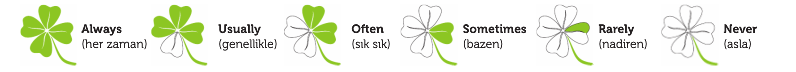 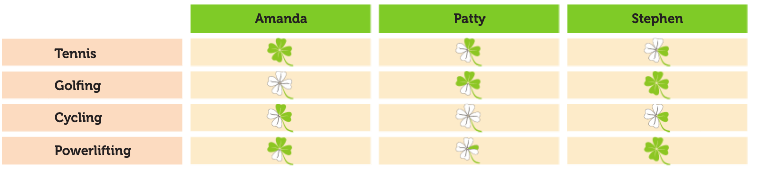 a. Amanda  always plays tennis                . (play tennis)		g. Patty _____________________ . (go cycling)b. Amanda _____________________ . (play golf)		h. Patty _____________________ . (do powerlifting)c. Amanda _____________________ . (go cycling)		i. Stephen _____________________ . (play tennis)d. Amanda _____________________ . (do powerlifting)	j. Stephen _____________________ . (play golf)e. Patty _____________________ . (play tennis)		k. Stephen _____________________ . (go cycling)f. Patty _____________________ . (play golf)6. Match the sports with the pictures. (8*3= 24 Points)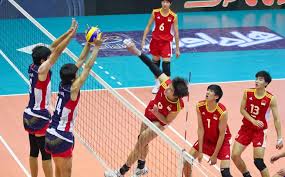 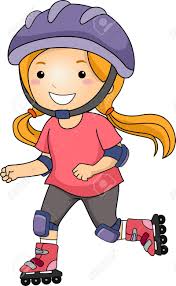 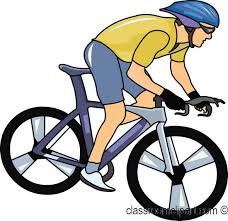 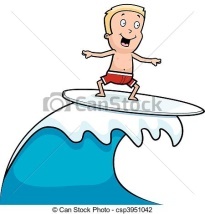 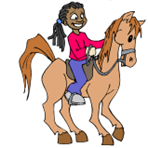 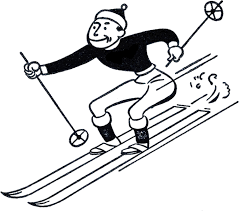 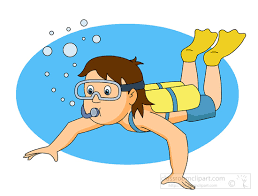 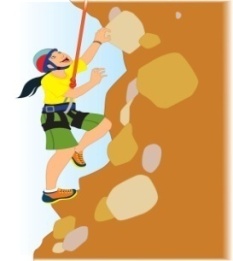 